Finance Committee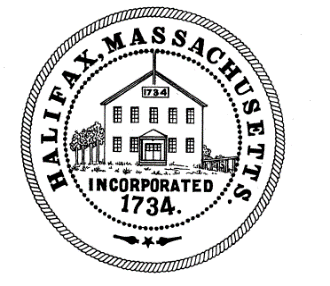 TOWN OF HALIFAX499 Plymouth StreetHalifax, MA  02338Meeting MinutesMonday March 15, 2021Committee Members Present:  Cheryll Zarella Burke, Fred McGovern, Drew McGlincy, Tom Connolly, Joe Vetrano and Lauren Carmichael.Also, in attendance in the audience were: Charlie Seelig, Sandy Nolan, Jean Gallant, Chief Chaves The meeting was recorded by ZoomFred called the Finance Committee meeting to order at 6:00 pmFred entertained a motion to accept the meeting minutes from 03/10/2021Motion: CheryllSecond: TomAIF There were no Reserve Fund TransfersFred asked Charlie if there were any Wage and Personnel amendments to be discussed or if the Selectmen had made any recommendations. Charlie said none right now. Charlie said he and Sandy have been reviewing the budget. He said that the revenue from the ambulance fund is higher than the number they used when they started the budget in November 2020 and when we set the tax rate. This may leave a little room to increase the expected revenue number. Motor vehicle excise is also trending a little higher than expected but they are waiting to see the end of March numbers on this. Charlie said maybe closer to April the Town would be able to increase that number on the revenue side also. Charlie said the Finance Committee should begin to go through and set a priority list of what they would fund if any money became available like this. He said if they set the list ahead of time, then when it gets close to April and they know a figure they have to work with, then they can start funding things and going down the list. Charlie said on the expense side of the budget the Board of Selectmen (BOS) are still working on contracts for FY21 and FY22 amounts. He said the Town may need $25,000-$30,000 available to fund the FY21 amounts that would be due. Sandy said she updated the spreadsheet for FY22 to reflect the changes. Charlie said this money would have to be first on a priority list if the contracts are settled. Sandy said she also changed the HES budget lines to reflect the figures she was given for steps at the school as well as changing the transportation line to reflect the contractual increase Christine Healey had told her about. Sandy said the overall increase from the level fund for HES would be about $99,000 right now. Sandy said that puts the Town about $155,000 in the black for now. However, we still have not received an updated Silver Lake budget. Charlie said he had advised Silver Lake in their School Committee meeting that the Town has limited funds to work with and the Town plans on being equitable with things like across the board increases. Fred said he would like Charlie to contact Gordon Andrews to see if there are any updates on school budget changes. Jean Gallant asked if the $155,000 already figures into account steps from the HES and transportation. She was unclear on what was said. Sandy said it did take them into account already but cautioned that we still haven’t heard from Silver Lake and last we knew they were asking for over $240,000. Jean asked if the contracts are settled on the Town side would the money be retro all the way back to July 1st and where would the money come from. Charlie said if that happens then we would be “scrounging” for money looking for lines where all the money was already spent. Fred suggested that the Committee begin to vote numbers in the budgets for wages (as printed in 3/15 spreadsheet, see attached). Fred asked Sandy if Fin Com would have the recommendations from the Capital Planning Committee prior to 3/17 and Sandy said she believed so. 6:47 pm Fred entertained a motion to enter executive session to discuss union negotiations and contracts where a public meeting might negatively affect the Town’s position in bargaining. Fred announced the Committee would not return to open session.Motion: CheryllSecond: TomAIFRespectfully submitted,Linda Cole, Secretary                            ____________________________________________Tom Connolly, ClerkAccountMotionSecondVoteModeratorCheryllTomAIFSelectmen salaryCheryllTomAIFTown Admin salaryCheryllTomAIFSelectmen clericalCheryllTomAifFin Com clericalCheryllTomAIFAccountant salaryCheryllTomAIFAccountant clericalCheryllTomAIFAssessor salaryTomCheryllAIFPrincipal Assessor salaryTomCheryllAIFAssessor clericalTomCheryllAIFTreas/collector salaryCheryllTomAIFTreas/collector clericalCheryllTomAIFTown clerk salaryCheryllTomAIFTown clerk clericalCheryllTomAIFRegulatory clericalTomCheryllAIFBuilding comm clericalTomCheryllAIFTown building custodialTomCheryllAIFPolice chief salaryTomCheryllAIFPolice wagesTomCheryllAIFPolice clericalTomCheryllAIFFire chief salaryCheryllTomAIFFire clericalCheryllTomAIFFire wagesCheryllTomAIFFire trainingCheryllTomAIFBuilding inspector wagesTomCheryllAIFAsst bldg. inspect wagesTomCheryllAIFSealer wght msr salaryTomCheryllAIfAnimal control salaryTomCheryllAIFHighway surveyor salaryTomCheryllAIFHighway wagesTomCheryllAIFHighway clericalTomCheryllAIFCemetery Super salaryTomCheryllAIFCemetery wagesTomCheryllAIFWater super salaryTomCheryllAIfWater wagesTomCheryllAIFWater clericalTomCheryllAIFRecycling clericalTomCheryllAIFRecycling wagesTomCheryllAIFHealth clericalTomCheryllAIFHealth inspectionsTomCheryllAIFInspector of animalsTomCheryllAIFCOA wagesTomCheryllAIFVet agent salaryTomCheryllAIFLibrary director salaryCheryllTomAIFLibrary wagesCheryllTomAIFYouth and Rec wagesCheryllTomAIFYouth and Rec directorCheryllTomAIFPark wagesCheryllTomAIF